МУНИЦИПАЛЬНОЕ ОБЩЕОБРАЗОВАТЕЛЬНОЕ УЧРЕЖДЕНИЕИРКУТСКОГО РАЙОННОГО МУНИЦИПАЛЬНОГО ОБРАЗОВАНИЯ____«УРИКОВСКАЯ СРЕДНЯЯ ОБЩЕОБРАЗОВАТЕЛЬНАЯ ШКОЛА»__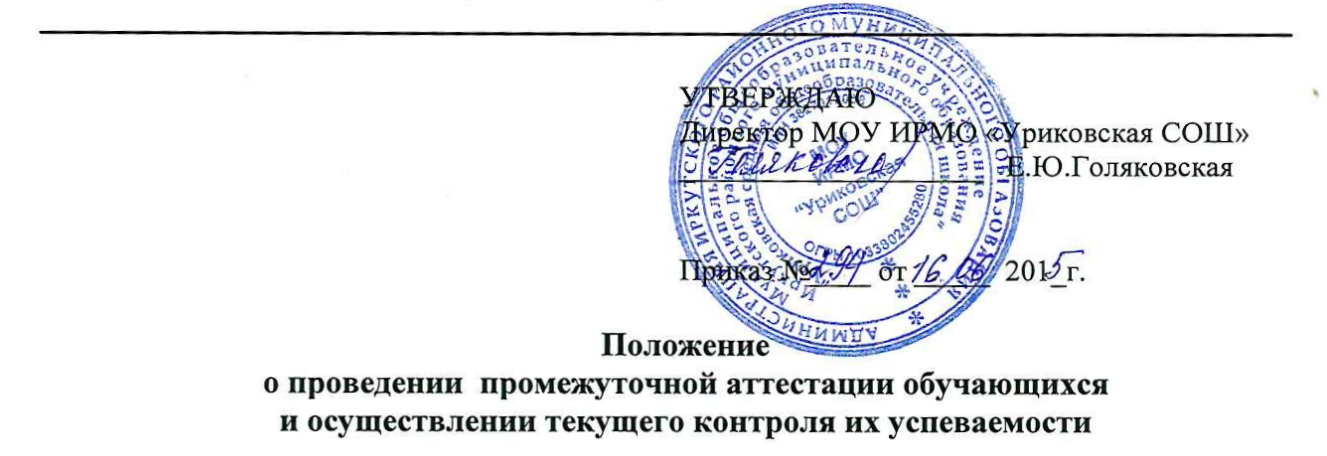 Положение о проведении  промежуточной аттестации обучающихся и осуществлении текущего контроля их успеваемостиОбщие положенияНастоящее Положение разработано в соответствии с Федеральным законом от 29 декабря 2012 г. № 273-ФЗ «Об образовании в Российской Федерации»,  Приказом Министерства образования и науки Российской Федерации от 30 августа 2013 г. № 1015 «Об утверждении Порядка организации и осуществления образовательной деятельности по основным общеобразовательным программам – образовательным программам начального общего, основного общего и среднего общего образования»,  Уставом МОУ ИРМО «Уриковская СОШ».1.2. Настоящее Положение о проведении промежуточной аттестации обучающихся и осуществлении текущего контроля их успеваемости (далее - Положение) является локальным нормативным актом МОУ ИРМО «Уриковская СОШ», регулирующим периодичность, порядок,  систему оценок и формы проведения промежуточной аттестации обучающихся и текущего контроля их успеваемости. 1.3. Освоение образовательной программы на каждом уровне обучения, в том числе отдельной части или всего объема учебного предмета, курса, дисциплины (модуля) образовательной программы, сопровождается текущим контролем успеваемости и промежуточной аттестацией обучающихся. 1.4. Текущий контроль успеваемости обучающихся – это систематическая проверка учебных достижений обучающихся, проводимая педагогом в ходе осуществления образовательной деятельности в соответствии с образовательной программой. Проведение текущего контроля успеваемости направлено на обеспечение выстраивания образовательного процесса максимально эффективным образом для достижения  результатов освоения основных общеобразовательных программ, предусмотренных федеральными государственными образовательными стандартами начального общего, основного общего и среднего общего образования (далее – ФГОС), а также федеральными государственными стандартами (далее - ГОС).1.5. Промежуточная аттестация – это установление уровня достижения результатов освоения учебных предметов, курсов, дисциплин (модулей), предусмотренных  образовательной программой. Промежуточная аттестация в школе подразделяется на текущую и промежуточную аттестацию и  проводится: во 2-11-х классах.Текущая аттестация включает в себя поурочное, потемное, почетвертное, полугодовое, годовое оценивание результатов обучения  обучающихся.Периодичность текущей аттестации определяется учебной программой и учебным планом.Годовая аттестация проводится в конце учебного года и включает в себя оценивание  по результатам тестирования, собеседований и контрольных работ за учебный год. При промежуточной аттестации применяется как качественная («зачтено», «не зачтено»), так и пятибалльная (5 – «отлично», 4 – «хорошо», 3 – «удовлетворительно», 2 – «неудовлетворительно») система оценок.  Обучающиеся школы уровня начального общего и основного общего образования аттестуются по всем предметам по окончании каждой четверти; обучающиеся уровня среднего общего образования – по окончании каждого полугодия.Годовая промежуточная аттестация по отдельным предметам проводится в конце учебного года во 2-11  классах. На годовую промежуточную аттестацию выносится не более 3 предметов в 2-6 классах и не более 5 предметов в 7-11 классах.Освоение образовательных программ основного общего и среднего общего образования завершается обязательной государственной итоговой аттестацией обучающихся. Выпускники, успешно прошедшие государственную итоговую аттестацию, получают документы государственного образца об уровне образования, заверенные печатью школы. Содержание и порядок проведения текущего контроля                                        успеваемости обучающихся 2.1. Текущий контроль успеваемости обучающихся проводится в течение учебного периода в целях:- контроля уровня достижения обучающимися результатов, предусмотренных образовательной программой;- оценки соответствия результатов освоения образовательных программ  требованиям ФГОС, ФК ГОС;- проведения обучающимся самооценки, оценки его работы педагогическим работником с целью возможного совершенствования  образовательного процесса.2.2. Текущий контроль осуществляется педагогическим работником, реализующим соответствующую часть образовательной программы.2.3. Порядок, формы, периодичность, количество обязательных мероприятий при проведении текущего контроля успеваемости обучающихся определяются педагогическим работником с учетом образовательной программы.2.4. Фиксация результатов текущего контроля осуществляется по пятибалльной системе. Текущий контроль успеваемости обучающихся первого класса в течение учебного года и первого полугодия второго класса осуществляется без фиксации достижений обучающихся  в виде отметок по пятибалльной системе, допустимо использовать только положительную и не различаемую по уровням фиксацию.2.5. Последствия получения неудовлетворительного результата текущего контроля успеваемости определяются педагогическим работником в соответствии с образовательной программой, и могут включать в себя проведение дополнительной работы с обучающимся, индивидуализацию содержания образовательной деятельности обучающегося, иную корректировку образовательной деятельности в отношении обучающегося.  2.6 Результаты текущего контроля фиксируются в классных журналах. 2.7. Успеваемость обучающихся, занимающихся по индивидуальному учебному плану, подлежит текущему контролю с учетом особенностей освоения образовательной программы, предусмотренных индивидуальным учебным планом. 2.8. Педагогические работники доводят до сведения родителей (законных представителей)  сведения о результатах текущего контроля успеваемости обучающихся по запросу родителей (законных представителей) обучающихся. Педагогические работники в рамках работы с родителями (законными представителями) обучающихся обязаны прокомментировать результаты текущего контроля успеваемости обучающихся в устной форме. Родители (законные представители) имеют право на получение информации об итогах текущего контроля успеваемости обучающегося в письменной форме в виде выписки из соответствующих документов, для чего должны обратиться к классному руководителю.Содержание и порядок проведения промежуточной аттестации3.1. Целями проведения промежуточной аттестации являются:- объективное установление фактического уровня освоения образовательной программы и достижения результатов освоения образовательной программы; - соотнесение этого уровня с требованиями ФГОС, ФК ГОС;- оценка достижений конкретного обучающегося, позволяющая выявить пробелы в освоении им образовательной программы и учитывать индивидуальные потребности обучающегося в осуществлении образовательной деятельности;- оценка динамики индивидуальных образовательных достижений, продвижения в достижении планируемых результатов освоения образовательной программы.3.2. Промежуточная аттестация в МОУ ИРМО «Уриковская СОШ»  проводится на основе принципов объективности, беспристрастности. Оценка результатов освоения обучающимися образовательных программ осуществляется в зависимости от достигнутых обучающимися результатов и не может быть поставлена в зависимость от формы получения образования, формы обучения, иных подобных обстоятельств. Динамика достижений обучающихся фиксируется учителем на основе годовых промежуточных  контрольных  работ, проводимых в конце учебного года.Содержательный контроль и оценка знаний и умений обучающихся предусматривает выявление индивидуальной динамики качества усвоения предмета ребенком и не допускает сравнения его с другими детьми.Для отслеживания уровня усвоения знаний и умений используются:входные контрольные  работы;тематические контрольные  работы; промежуточные контрольные  работы (четверть, полугодие);годовые промежуточные  контрольные работы.Входная контрольная работа (проводится в сентябре) позволяет определить актуальный уровень знаний, необходимый для продолжения обучения, а также наметить «зону ближайшего развития» и предметных знаний, организовать коррекционную работу в зоне актуальных знаний. Результаты входной работы фиксируются учителем в классном журнале (3-11).Тематическая контрольная работа проводится по ранее изученной теме, в ходе изучения следующей на этапе решения частных задач, и предоставляет ученику право выбора заданий с учетом его индивидуальности. Результаты работы заносятся учителем в классный журнал.Промежуточная  контрольная работа (проводится за 1,5-1 неделю до окончания четверти, полугодия, года) включает все основные темы учебного периода. Задания рассчитаны на проверку не только знаний, но и развивающего эффекта обучения. Работа может проводиться в несколько этапов. Результаты проверки  фиксируются в классном журнале.3.3. Формами промежуточной аттестации являются:- письменная проверка – письменный ответ обучающегося на один или систему вопросов (заданий). К письменным ответам относятся: самостоятельные,  проверочные, лабораторные, практические, контрольные, творческие работы; письменные отчёты  о наблюдениях; письменные ответы на вопросы теста; сочинения, изложения, диктанты, проверка навыков аудирования, рефераты и другое;- устная проверка – устный ответ обучающегося на один или систему вопросов в форме ответа на билеты,  беседы, наблюдения, собеседования и другое;- комбинированная проверка - сочетание письменных и устных форм проверок.В качестве результатов промежуточной аттестации могут быть зачтены выполнение обучающимся проектов в ходе образовательной деятельности, результаты участия в олимпиадах, конкурсах, конференциях, иных подобных мероприятиях.3.4. Фиксация результатов промежуточной аттестации осуществляется по пятибалльной системе. При определении требований оценкам по дисциплинам предлагается руководствоваться следующим: Оценки 5 - «отлично» заслуживает обучающийся, обнаруживший всестороннее, систематическое и глубокое знание программного материала, умение свободно выполнять задания, предусмотренные учебной программой, усвоивший основную и знакомый с дополнительной литературой, рекомендованной программой. Как правило, оценка «отлично» выставляется обучающимся,  проявившим творческие способности в понимании, изложении и использовании учебного материала;Оценки 4 - «хорошо» заслуживает обучающийся, обнаруживший полное знание программного материала, успешно выполняющий предусмотренные в программе задания, усвоивший основную литературу, рекомендованную в программе. Как правило, оценка «хорошо» выставляется обучающимся, показавшим систематический характер знаний по дисциплине и способным к их самостоятельному пополнению и обновлению в ходе дальнейшей учебной работы;Оценки 3 - «удовлетворительно» заслуживает обучающийся, обнаруживший знание основного программного материала в объёме, необходимом для дальнейшей учёбы, справляющийся с выполнением заданий, предусмотренных программой, знакомый с основной литературой, рекомендованной программой. Как правило, оценка «удовлетворительно» выставляется обучающимся, допустившим погрешности непринципиального характера во время выполнения предусмотренных программой заданий;Оценка 2 - «неудовлетворительно» выставляется обучающемуся, обнаружившему пробелы в знаниях основного программного материала, допустившему принципиальные ошибки в выполнении предусмотренных программой заданий. При выставлении отметок учителям-предметникам необходимо  руководствоваться нормами оценок, опубликованными в государственных программах по конкретному предмету.        При оценивании результатов по физической культуре обучающихся, отнесенных к специальной медицинской группе, министерство образования рекомендует «сделать акцент на стойкой мотивации к занятиям физическими упражнениями и динамике их физических возможностей». Положительная оценка по физической культуре может быть выставлена как при наличии самых незначительных положительных изменений в физических возможностях, так при наличии факта регулярного посещения занятий по физкультуре, проявленной старательности при выполнении упражнений.3.5. При пропуске обучающимся по уважительной причине более половины учебного времени, отводимого на изучение учебного предмета, курса, дисциплины, модуля обучающийся имеет право на перенос срока проведения промежуточной аттестации. Новый срок проведения промежуточной аттестации определяется МОУ ИРМО «Уриковская СОШ» с учетом учебного плана, индивидуального учебного плана на основании заявления обучающегося (его родителей, законных представителей). 3.6. Особенности сроков и порядка проведения промежуточной аттестации могут быть установлены МОУ ИРМО «Уриковская СОШ» для следующих категорий обучающихся по заявлению обучающихся (их законных представителей):       выезжающих на учебно-тренировочные сборы, на олимпиады школьников, на российские или международные спортивные соревнования, конкурсы, смотры, олимпиады и тренировочные сборы и иные подобные мероприятия;   отъезжающих на постоянное место жительства за рубеж;– для иных обучающихся по решению педагогического совета МОУ ИРМО «Уриковская СОШ».3.7. Для школьников, обучающихся по индивидуальному учебному плану, сроки и порядок проведения промежуточной аттестации определяются индивидуальным учебным планом.3.8. Итоги промежуточной аттестации обсуждаются на заседаниях методических объединений и педагогического совета МОУ ИРМО «Уриковская СОШ».Особенности проведения промежуточной аттестации экстернов4.1. Промежуточная аттестация экстернов проводится в соответствии с настоящим положением в сроки и в формах, предусмотренных образовательной программой, в порядке, установленном настоящим положением.  4.2. По заявлению экстерна образовательная организация вправе установить индивидуальный срок проведения промежуточной аттестации. 4.3. Гражданин, желающий пройти промежуточную аттестацию в образовательной организации, (его законные представители) имеет право на получение информации о сроках, формах и порядке проведения промежуточной аттестации, а также о порядке зачисления экстерном в образовательную организацию. 4.4. Гражданин, желающий пройти промежуточную аттестацию (его законные представители) должен подать заявление о зачислении его экстерном в образовательную организацию не позднее, чем за три недели до начала проведения соответствующей промежуточной аттестации. В ином случае гражданин к проведению промежуточной аттестации в указанный срок не допускается, за исключением случая, предусмотренного пунктом 4.2 настоящего положения. УтверждаюДиректор МОУ ИРМО «Уриковская СОШ»._______Е.Ю. Голяковская«___»________20____годаПриказ от _______ № ____